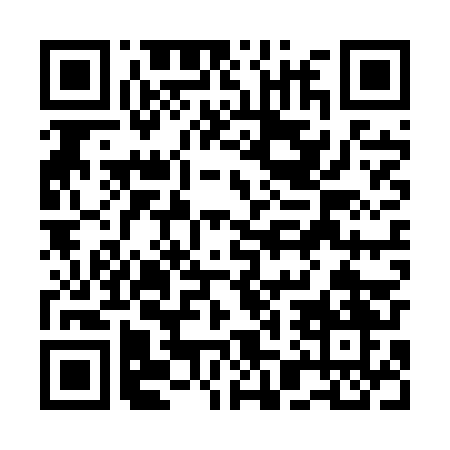 Ramadan times for Gnaszyn Dolny, PolandMon 11 Mar 2024 - Wed 10 Apr 2024High Latitude Method: Angle Based RulePrayer Calculation Method: Muslim World LeagueAsar Calculation Method: HanafiPrayer times provided by https://www.salahtimes.comDateDayFajrSuhurSunriseDhuhrAsrIftarMaghribIsha11Mon4:164:166:0611:543:485:435:437:2612Tue4:144:146:0411:533:495:445:447:2813Wed4:114:116:0111:533:515:465:467:3014Thu4:094:095:5911:533:525:485:487:3115Fri4:064:065:5711:533:535:495:497:3316Sat4:044:045:5511:523:555:515:517:3517Sun4:024:025:5311:523:565:535:537:3718Mon3:593:595:5011:523:575:545:547:3919Tue3:573:575:4811:513:595:565:567:4120Wed3:543:545:4611:514:005:575:577:4321Thu3:523:525:4411:514:015:595:597:4422Fri3:493:495:4111:514:036:016:017:4623Sat3:463:465:3911:504:046:026:027:4824Sun3:443:445:3711:504:056:046:047:5025Mon3:413:415:3511:504:066:066:067:5226Tue3:393:395:3211:494:086:076:077:5427Wed3:363:365:3011:494:096:096:097:5628Thu3:333:335:2811:494:106:116:117:5829Fri3:313:315:2611:484:116:126:128:0030Sat3:283:285:2411:484:136:146:148:0231Sun4:254:256:2112:485:147:157:159:041Mon4:234:236:1912:485:157:177:179:062Tue4:204:206:1712:475:167:197:199:093Wed4:174:176:1512:475:177:207:209:114Thu4:144:146:1212:475:187:227:229:135Fri4:124:126:1012:465:207:247:249:156Sat4:094:096:0812:465:217:257:259:177Sun4:064:066:0612:465:227:277:279:198Mon4:034:036:0412:465:237:287:289:229Tue4:004:006:0212:455:247:307:309:2410Wed3:573:575:5912:455:257:327:329:26